Reseberättelse – INHSU 2023, 17-20 oktober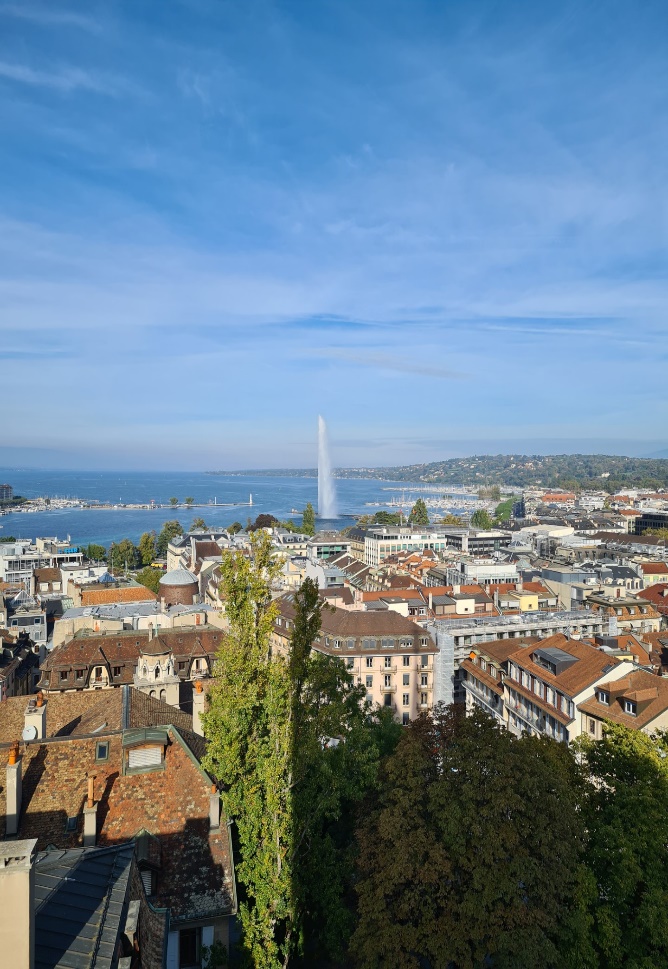 Under 4 dagar i oktober var jag på konferens i Genève, Schweiz. Konferensen hålls årligen och fokus är på hälsa och hepatit bland personer med substansbruk, INHSU – International Network of health and hepatitis in substance users arrangerar konferensen. Det är deltagare från många olika professioner och även från civilsamhället och personer med ”living/lived experience of substance use”. Det gör att diskussionerna lyfter fram många olika aspekter och infallsvinklar vilket är otroligt intressant. På sprututbytet där jag arbetar så är stort fokus på just hälsa för personer som använder droger. Vi har en gedigen harm reduction approach som genomsyrar hela verksamheten där skadereducering är en integrerad del. Vi behandlar även många patienter med hepatit C, där utredning och behandling fram till att recept skall skrivas är sjuksköterskeledd. Det är alltid otroligt inspirerande med dessa konferenser då man får perspektiv kring hur hepatit C behandling och harm reduction ser ut i andra länder. Jag kom hem inspirerad att implementera nya arbetssätt där vi förhoppningsvis kan behandla ännu fler patienter med hepatit C. Det är även spännande att höra om projekt där man har kommit länge med till exempel långverkande läkemedel inom substitutionsbehandling såsom inom LARO-verksamhet. Genève är vackert och det är alltid en ynnest att efter fullmatade dagar med konferens få möjlighet att upptäcka en ny stad. Att träffa kollegor från både olika delar av Sverige och internationella kollegor som arbetar inom liknande områden är alltid lärorikt och givande.Vi var även på ett mycket intressant studiebesök på ett injektionsrum, i Geneve har denna verksamhet som är ett tydligt exempel på en harm reduction verksamhet funnits i 20 år. I Sverige är vi långt ifrån implementering av ett enda. Bidraget från Stockholms läkarförening möjliggjorde att jag kunde åka på konferensen och för detta är jag mycket tacksam! Stort tack för att ni gav mig den möjligheten!Varma hälsningarMalin Värmå FalkLeg. läkare, Sprututbytet Stockholm, Beroendecentrum 